Zelena Komuna 22 - participativno rešenje za aerozagađenje*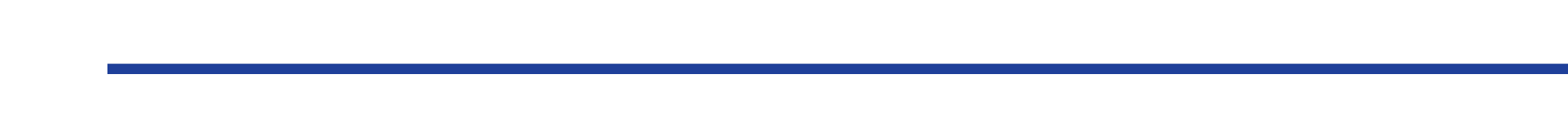 OBRAZAC BIOGRAFIJEIMEPREZIMEDATUM I MESTO ROĐENJAADRESABROJ TELEFONAELEKTRONSKA POŠTAOBRAZOVANJE I ZANIMANJEPRETHODNO RELEVANTNO ISKUSTVO